VALINNAISAINEIDEN VALINTALOMAKE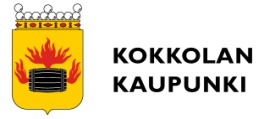 VALINNAISAINEET VUOSILUOKILLA 4-6Palautetaan kouluun viimeistään ke 24.2.2021Syksyllä 2016 voimaantulleessa opetussuunnitelmassa opetuksen valinnaisuus lisääntyi. Valinnaisia aineita tarjotaan oppilaiden valittavaksi kaikilla Kokkolan perusopetuksen vuosiluokilla 4-6. Koulu tarjoaa kaupungin yhteiseltä valinnaisainetarjottimelta vähintään neljä valinnaisainetta oppilaiden valittavaksi siten, että vuosiluokkien 4-6 aikana oppilaalla on jokainen valinnaisaine vähintään kerran valittavana. Oppilas osallistuu lukuvuoden aikana kahteen erilliseen valinnaisaineeseen. Oppilas ei voi valita samaa valinnaisainetta syys- ja kevätlukukaudelle. Valinnaiset aineet on laadittu siten, että ryhmiä voidaan muodostaa tarpeen vaatiessa yli vuosiluokkarajojen. Valinnaiset aineet arvioidaan sanallisesti kunkin vuosiluokan päätteeksi. Päätös ryhmien muodostamisesta tehdään koululla oppilaiden valintojen mukaisesti eniten valittujen aineiden joukosta. Valinnaisaineet ovat samat vuosiluokilla 4, 5 ja 6. Tarkempia tietoja valinnaisaineista löytyy: 
https://www.kokkola.fi/kasvatus-ja-koulutus/perusopetus/koulut/halkokarin-koulu/Oppilaan tiedotSukunimiSukunimiSukunimiOppilaan tiedotEtunimetEtunimetEtunimetOppilaan tiedotKouluKouluLuokkaValinnaisaineen valintaNumeroi toivomusjärjestyksessä 1-6 valinnaisainetta (numero 1 mieluisin). ____   Arjen taidot____   Kuvista luovasti 	____   Luova ilmaisu____   Luova kässä (pehmeät materiaalit)	____   Matka maailman ympäri	____   Musiikin iloa	____   Palloilu____   Pelien maailma____   Pikkuyrittäjät____   Tutkin ja kokeilenNumeroi toivomusjärjestyksessä 1-6 valinnaisainetta (numero 1 mieluisin). ____   Arjen taidot____   Kuvista luovasti 	____   Luova ilmaisu____   Luova kässä (pehmeät materiaalit)	____   Matka maailman ympäri	____   Musiikin iloa	____   Palloilu____   Pelien maailma____   Pikkuyrittäjät____   Tutkin ja kokeilenNumeroi toivomusjärjestyksessä 1-6 valinnaisainetta (numero 1 mieluisin). ____   Arjen taidot____   Kuvista luovasti 	____   Luova ilmaisu____   Luova kässä (pehmeät materiaalit)	____   Matka maailman ympäri	____   Musiikin iloa	____   Palloilu____   Pelien maailma____   Pikkuyrittäjät____   Tutkin ja kokeilenPäiväys ja allekirjoituksetPäiväysPäiväysPäiväysPäiväys ja allekirjoituksetHuoltajan allekirjoitusHuoltajan allekirjoitusHuoltajan allekirjoitusPäiväys ja allekirjoituksetHuoltajan nimenselvennysHuoltajan nimenselvennysHuoltajan nimenselvennys